                                                 ПРОЕКТреспубликА КрымСИМФЕРОПОЛЬСКИЙ РАЙОНГвардейский сельский совет___ внеочередное ЗАСЕДАНИЕ 2 созываРЕШЕНИЕ_____.2020 года                        				      пгт. Гвардейское№ ____Об утверждении Положения о согласовании и утверждении уставов казачьих обществВ соответствии с Федеральным законом от 06.10.2003 №131-ФЗ «Об общих принципах организации местного самоуправления в Российской Федерации», Указом Президента Российской Федерации от 15 июня 1992 года № 632 «О мерах по реализации Закона Российской Федерации «О реабилитации репрессированных народов» в отношении казачества»Указом Главы Республики Крым от 8 октября 2020 года № 313-У «Об утверждении Положения o согласовании и утверждении уставов казачьих обществ, создаваемых (действующих) на территории Республики Крым», руководствуясь Уставом муниципального образования Гвардейское сельское поселение Симферопольского района Республики Крым, Гвардейский сельский совет Симферопольского района Республики Крым:РЕШИЛ:Утвердить Положение о согласовании и утверждении уставов казачьих обществ (прилагается).Разместить (обнародовать) настоящее Решение на официальном сайте муниципального образования Гвардейского сельского поселения http:/гвардсовет.рф, а также на информационном стенде у здания администрации Гвардейского сельского поселения. Решение вступает в силу с момента его официального обнародования.Контроль за исполнением настоящего решения оставляю за собой.Председатель Гвардейского сельского совета- глава администрации Гвардейского сельского поселения						                   И.В. ЧичкинПриложение к решению Гвардейского сельского совета Симферопольского района Республики Крым от _____№ ___ПОЛОЖЕНИЕО СОГЛАСОВАНИИ И УТВЕРЖДЕНИИ УСТАВОВ КАЗАЧЬИХ ОБЩЕСТВ1. Настоящее Положение определяет перечень основных документов, необходимых для согласования и утверждения уставов казачьих обществ, указанных в пунктах 3.2, 3.2-1 Указа Президента Российской Федерации от 15 июня . № 632 «О мерах по реализации Закона Российской Федерации «О реабилитации репрессированных народов» в отношении казачества», предельные сроки и общий порядок их представления и рассмотрения, общий порядок принятия решений о согласовании и утверждении этих уставов.2. Уставы хуторских, станичных казачьих обществ, создаваемых (действующих) на территории Гвардейского сельского поселения, согласовываются с атаманом районного (юртового) либо окружного (отдельского) казачьего общества (если районное (юртовое) либо окружное (отдельское) казачье общество осуществляет деятельность на территории Республики Крым).3. Уставы хуторских, станичных, городских казачьих обществ, создаваемых (действующих) на территориях Гвардейского сельского поселения и иного (иных) сельских поселений, входящих в состав Симферопольского района, согласовываются с главами Гвардейского сельского поселения и главой (главами) соответствующего сельского поселения, а также с атаманом районного (юртового) либо окружного (отдельского) казачьего общества (если районное (юртовое) либо окружное (отдельское) казачье общество осуществляет деятельность на территории Республики Крым).4. Согласование уставов казачьих обществ осуществляется после:принятия учредительным собранием (кругом, сбором) решения об учреждении казачьего общества;принятия высшим органом управления казачьего общества решения об утверждении устава этого казачьего общества.5. Для согласования устава действующего казачьего общества атаман этого казачьего общества в течение 14 календарных дней со дня принятия высшим органом управления казачьего общества решения об утверждении устава данного казачьего общества направляет соответствующим должностным лицам, названным в пунктах 2, 3 настоящего положения, представление о согласовании устава казачьего общества. К представлению прилагаются:а) копии документов, подтверждающих соблюдение требований к порядку созыва и проведения заседания высшего органа управления казачьего общества, установленных главами 4 и 9.1 Гражданского кодекса Российской Федерации и иными федеральными законами в сфере деятельности некоммерческих организаций, а также уставом казачьего общества;б) копия протокола заседания высшего органа управления казачьего общества, содержащего решение об утверждении устава этого казачьего общества;в) устав казачьего общества в новой редакции.6. Для согласования устава создаваемого казачьего общества лицо, уполномоченное учредительным собранием (кругом, сбором) создаваемого казачьего общества (далее - уполномоченное лицо), в течение 14 календарных дней со дня принятия учредительным собранием (кругом, сбором) решения об учреждении казачьего общества направляет соответствующим должностным лицам, названным в пунктах 2, 3 настоящего положения, представление о согласовании устава казачьего общества. К представлению прилагаются:а) копии документов, подтверждающих соблюдение требований к порядку созыва и проведения заседания учредительного собрания (круга, сбора) казачьего общества, установленных главами 4 и 9.1 Гражданского кодекса Российской Федерации и иными федеральными законами в сфере деятельности некоммерческих организаций;б) копия протокола учредительного собрания (круга, сбора), содержащего решение об утверждении устава казачьего общества;в) устав казачьего общества.7. В случае если устав казачьего общества подлежит согласованию с атаманом иного казачьего общества, устав казачьего общества направляется для согласования указанному атаману до направления другим должностным лицам, названным в пунктах 2, 3 настоящего положения. В последующем к представлению о согласовании устава казачьего общества указанными должностными лицами прилагается заверенная подписью атамана казачьего общества либо уполномоченного лица копия письма о согласовании устава казачьего общества атаманом иного казачьего общества.8. Указанные в пунктах 5 и 6 настоящего положения копии документов должны быть заверены подписью атамана казачьего общества либо уполномоченного лица. Документы (их копии), содержащие более одного листа, должны быть прошиты, пронумерованы и заверены подписью атамана казачьего общества либо уполномоченного лица на обороте последнего листа в месте, предназначенном для прошивки.9. Рассмотрение представленных для согласования устава казачьего общества документов и принятие по ним решения производится должностными лицами, названными в пунктах 2, 3 настоящего положения, в течение 14 календарных дней со дня поступления указанных документов.10. По истечении срока, установленного пунктом 9 настоящего положения, принимается решение о согласовании либо об отказе в согласовании устава казачьего общества. О принятом решении соответствующее должностное лицо информирует атамана казачьего общества либо уполномоченное лицо в письменной форме.11. В случае принятия решения об отказе в согласовании устава казачьего общества в уведомлении указываются основания, послужившие причиной для принятия указанного решения.12. Согласование устава казачьего общества оформляется служебным письмом, подписанным непосредственно должностными лицами, названными в пунктах 2, 3 настоящего положения.13. Основаниями для отказа в согласовании устава действующего казачьего общества являются:а) несоблюдение требований к порядку созыва и проведения заседания высшего органа управления казачьего общества, установленных главами 4 и 9.1 Гражданского кодекса Российской Федерации и иными федеральными законами в сфере деятельности некоммерческих организаций, а также уставом казачьего общества;б) непредставление или представление неполного комплекта документов, предусмотренных пунктом 5 настоящего положения, несоблюдение требований к их оформлению, порядку и сроку представления;в) наличие в представленных документах недостоверных или неполных сведений.14. Основаниями для отказа в согласовании устава создаваемого казачьего общества являются:а) несоблюдение требований к порядку созыва и проведения заседания учредительного собрания (круга, сбора) казачьего общества, установленных главами 4 и 9.1 Гражданского кодекса Российской Федерации и иными федеральными законами в сфере деятельности некоммерческих организаций;б) непредставление или представление неполного комплекта документов, предусмотренных пунктом 6 настоящего положения, несоблюдение требований к их оформлению, порядку и сроку представления;в) наличие в представленных документах недостоверных или неполных сведений.15. Отказ в согласовании устава казачьего общества не является препятствием для повторного направления должностным лицам, названным в пунктах 2, 3 настоящего положения, представления о согласовании устава казачьего общества и документов, предусмотренных пунктами 5 и 6 настоящего положения, при условии устранения оснований, послуживших причиной для принятия указанного решения.Повторное представление о согласовании устава казачьего общества и документов, предусмотренных пунктами 5 и 6 настоящего положения, и принятие по этому представлению решения осуществляются в порядке, предусмотренном пунктами 9 - 14 настоящего положения.Предельное количество повторных направлений представления о согласовании устава казачьего общества и документов, предусмотренных пунктами 5 и 6 настоящего положения, не ограничено.16. Уставы хуторских, станичных казачьих обществ, создаваемых (действующих) на территории Гвардейского сельского поселения утверждаются председателем Гвардейского сельского совета Симферопольского района.17. Утверждение уставов казачьих обществ осуществляется после их согласования должностными лицами, названными в пунктах 2, 3 настоящего положения.18. Для утверждения устава действующего казачьего общества атаман этого казачьего общества в течение 5 календарных дней со дня получения согласованного устава казачьего общества направляет председателю Гвардейского сельского совета Симферопольского района представление об утверждении устава казачьего общества. К представлению прилагаются:а) копии документов, подтверждающих соблюдение требований к порядку созыва и проведения заседания высшего органа управления казачьего общества, установленных главами 4 и 9.1 Гражданского кодекса Российской Федерации и иными федеральными законами в сфере деятельности некоммерческих организаций, а также уставом казачьего общества;б) копия протокола заседания высшего органа управления казачьего общества, содержащего решение об утверждении устава этого казачьего общества;в) копии писем о согласовании устава казачьего общества должностными лицами, названными в пунктах 2, 3 настоящего положения;г) устав казачьего общества на бумажном носителе и в электронном виде.19. Для утверждения устава создаваемого казачьего общества уполномоченное лицо в течение 5 календарных дней со дня получения согласованного устава казачьего общества направляет председателю Гвардейского сельского совета Симферопольского района представление об утверждении устава казачьего общества. К представлению прилагаются:а) копии документов, подтверждающих соблюдение требований к порядку созыва и проведения заседания учредительного собрания (круга, сбора) казачьего общества, установленных Гражданским кодексом Российской Федерации и иными федеральными законами в сфере деятельности некоммерческих организаций;б) копия протокола учредительного собрания (круга, сбора), содержащего решение об утверждении устава казачьего общества;в) копии писем о согласовании устава казачьего общества должностными лицами, названными в пунктах 2, 3 настоящего положения;г) устав казачьего общества на бумажном носителе и в электронном виде.20. Указанные в пунктах 18 и 19 настоящего положения копии документов должны быть заверены подписью атамана казачьего общества либо уполномоченного лица. Документы (их копии), за исключением документов в электронном виде, содержащие более одного листа, должны быть прошиты, пронумерованы и заверены подписью атамана казачьего общества либо уполномоченного лица на обороте последнего листа на месте прошивки.21. Рассмотрение представленных для утверждения устава казачьего общества документов и принятие по ним решения производится Решением Гвардейского сельского совета Симферопольского района в течение 30 календарных дней со дня поступления указанных документов.22. По истечении срока, указанного в пункте 21 настоящего положения, принимается решение об утверждении либо об отказе в утверждении устава казачьего общества. О принятом решении соответствующее должностное лицо уведомляет атамана казачьего общества либо уполномоченное лицо в письменной форме.23. В случае принятия решения об отказе в утверждении устава казачьего общества в уведомлении указываются основания, послужившие причиной для принятия указанного решения.24. Утверждение устава казачьего общества оформляется Решением Гвардейского сельского совета Симферопольского района, копия направляется атаману казачьего общества либо уполномоченному лицу одновременно с уведомлением, указанным в пункте 22 настоящего положения.25. На титульном листе утверждаемого устава казачьего общества рекомендуется указывать:слово УСТАВ (прописными буквами) и полное наименование казачьего общества;год принятия учредительным собранием (кругом, сбором) решения об учреждении казачьего общества - для создаваемого казачьего общества, либо год принятия высшим органом управления казачьего общества решения об утверждении устава этого казачьего общества в утверждаемой редакции - для действующего казачьего общества (печатается выше границы нижнего поля страницы и выравнивается по центру);гриф утверждения, состоящий из слова УТВЕРЖДЕНО (без кавычек и прописными буквами) и реквизитов правового акта, которым утверждается устав казачьего общества (располагается в правом верхнем углу титульного листа устава казачьего общества);гриф согласования, состоящий из слова СОГЛАСОВАНО (без кавычек и прописными буквами), наименования должности, инициалов и фамилии лица, согласовавшего устав казачьего общества, реквизитов письма о согласовании устава казачьего общества (располагается в правом верхнем углу титульного листа устава казачьего общества под грифом утверждения; в случае согласования устава несколькими должностными лицами грифы согласования располагаются вертикально под грифом утверждения с учетом очередности согласования, при большом количестве - на отдельном листе согласования).26. Основаниями для отказа в утверждении устава действующего казачьего общества являются:а) несоблюдение требований к порядку созыва и проведения заседания высшего органа управления казачьего общества, установленных Гражданским кодексом Российской Федерации и иными федеральными законами в сфере деятельности некоммерческих организаций, а также уставом казачьего общества;б) непредставление или представление неполного комплекта документов, предусмотренных пунктом 18 настоящего положения, несоблюдение требований к их оформлению, порядку и сроку представления;в) наличие в представленных документах недостоверных или неполных сведений.27. Основаниями для отказа в утверждении устава создаваемого казачьего общества являются:а) несоблюдение требований к порядку созыва и проведения заседания учредительного собрания (круга, сбора) казачьего общества, установленных Гражданским кодексом Российской Федерации и иными федеральными законами в сфере деятельности некоммерческих организаций;б) непредставление или представление неполного комплекта документов, предусмотренных 19 настоящего положения, несоблюдение требований к их оформлению, порядку и сроку представления;в) наличия в представленных документах недостоверных или неполных сведений.28. Отказ в утверждении устава казачьего общества не является препятствием для повторного направления председателю Гвардейского сельского поселения Симферопольского района настоящего положения, представления об утверждении устава казачьего общества и документов, предусмотренных пунктами 18 и 19 настоящего положения, при условии устранения оснований, послуживших причиной для принятия указанного решения.Повторное представление об утверждении устава казачьего общества и документов, предусмотренных пунктами 18 и 19 настоящего положения, и принятие по этому представлению решения осуществляются в порядке, предусмотренном пунктами 21 - 27 настоящего положения.Предельное количество повторных направлений представления об утверждении устава казачьего общества и документов, предусмотренных пунктами 18 и 19  настоящего положения, не ограничено.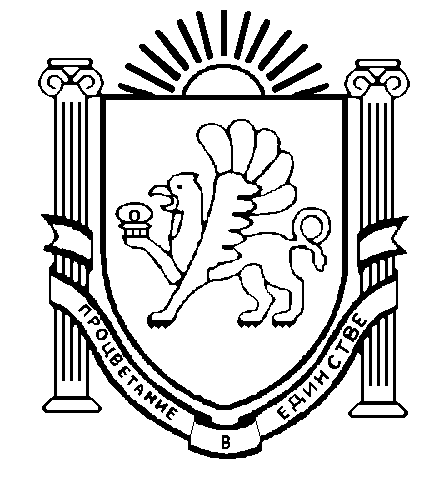 